Progression annuelle-cycle 4-3ème ENJEUX littéraires et de formationSe chercher, se construire : se raconter, se représenter Vivre en société, participer à la société : dénoncer les travers de la société  Regarder le monde, inventer des mondes : visions poétiques du mondeAgir dans le monde : agir dans la cité : individu et pouvoir  Questionnement complémentaire : progrès et rêves scientifiques  ENJEUX littéraires et de formationDécouvrir différentes formes de l’écriture de soi et l’autoportraitComprendre les raisons et le sens de l’entreprise qui consiste à se raconter ou à se représenter Percevoir l’effort de saisie de soi et de recherche de la véritéS’interroger sur les raisons et les effets de la composition du récit et du portrait de soi Découvrir des œuvres, des textes et des images à visée satirique, relevant de différents genres et formes, et d’arts différentsComprendre les raisons, les visées et les modalités de la satire, les effets d’ironie, de grossissement, de rabaissement ou de déplacement dont elle joue, savoir en apprécier le sel et en saisir la portée et les limitesS’interroger sur la dimension morale et sociale du comique satiriqueDécouvrir des œuvres, des textes relevant principalement de la poésie lyrique du romantisme à nos joursComprendre que la poésie joue de toutes les ressources de la langue pour célébrer et intensifier notre présence au monde, et pour en interroger le sensCultiver la sensibilité à la beauté des textes poétiques et s’interroger sur le rapport au monde qu’ils invitent le lecteur à éprouver par l’expérience de la lecture Découvrir des œuvres, des textes du 20e siècle appartenant à différents genres et en lien avec les bouleversements historiques majeurs qui l’ont marquéComprendre en quoi ces textes littéraires dépassent le statut de document historique et visent au-delà du témoignage, mais aussi de la simple efficacité rhétorique S’interroger sur les notions d’engagement et de résistance, et sur le rapport à l’histoire qui caractérise les œuvres et les textes étudiés  S’interroger sur l’idée du progrès scientifique, cher au XIXe siècle, tantôt exalté et mythifié, tantôt objet de répulsion ou de désillusionPoser la question des rapports entre la sciences et la littérature, notamment à travers des œuvres mettant en scène la figure du savant, créateur du bonheur de demain ou figure malfaisante et diabolique Interroger l’ambition de l’art à penser, imaginer voire anticiper le progrès scientifique et technologique SUPPORTS-Un livre relevant de l’autobiographie ou du roman autobiographique (OI)ou-Des extraits d’œuvres de différents siècles et genres, relevant de diverses formes du récit de soi et de l’autoportrait (essai, mémoires, autobiographie, roman autobiographique, journaux et correspondances intimes etc.  (GT)-Optionnel : exemples majeurs de l’autoportrait ou de l’autobiographie dans d’autres arts (peinture, photographie, vidéo ou cinéma)-œuvres ou textes de l’Antiquité à nos jours relevant de différents genres ou formes littéraires (poésie satirique, roman, fable, conte philosophique ou drolatique, pamphlet etc.) (GT) et-des dessins de presse ou affiches, caricatures, albums de bande dessinée -Optionnel : extraits de spectacles, d’émissions radiophoniques ou télévisées ou de productions numériques à caractère satirique-Des poèmes ou des textes en prose poétique, du romantisme à nos jours, pour faire comprendre la diversité des visions du monde correspondant à des esthétiques différentes (GT)-Optionnel : le GT peut intégrer des exemples majeurs de paysages en peinture -Une œuvre ou une partie significative d’une œuvre portant un regard sur l’histoire du siècle-guerres mondiales, société de l’entre-deux- guerres, régimes fascistes et totalitaires  (GT)-Optionnel : extraits d’œuvres, appartenant à divers genres littéraires, ainsi que picturales ou des extraits d’œuvres cinématographiques - Des romans et des nouvelles de science-fiction et des récits d’anticipation-Optionnel : documents issus de la presse et des médias (articles de journaux ou de revues, enregistrements radio ou télévisés, médias numériques)Parcours Avenir Carrefour des métiers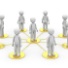 Carrefour des métiersCarrefour des métiersCarrefour des métiersCarrefour des métiers	Rentrée-évaluation diagnostique18 au 25 août	Rentrée-évaluation diagnostique18 au 25 août	Rentrée-évaluation diagnostique18 au 25 août	Rentrée-évaluation diagnostique18 au 25 août	Rentrée-évaluation diagnostique18 au 25 août	Rentrée-évaluation diagnostique18 au 25 août	Rentrée-évaluation diagnostique18 au 25 août	Rentrée-évaluation diagnostique18 au 25 août	Rentrée-évaluation diagnostique18 au 25 août	Rentrée-évaluation diagnostique18 au 25 août	Rentrée-évaluation diagnostique18 au 25 août	Rentrée-évaluation diagnostique18 au 25 aoûtPARCOURS 1 (GT n°1)PARCOURS 1 (GT n°1)PARCOURS 1 (GT n°1)PARCOURS 1 (GT n°1)PARCOURS 1 (GT n°1)PARCOURS 1 (GT n°1)PARCOURS 1 (GT n°1)PARCOURS 1 (GT n°1)PARCOURS 1 (GT n°1)PARCOURS 1 (GT n°1)PARCOURS 1 (GT n°1)PARCOURS 1 (GT n°1)29 août-15 septembre29 août-15 septembreLes savoirs et les savoir-faire à acquérir pour l’évaluation sommativeLes savoirs et les savoir-faire à acquérir pour l’évaluation sommativeLes savoirs et les savoir-faire à acquérir pour l’évaluation sommativeLes savoirs et les savoir-faire à acquérir pour l’évaluation sommativeLes savoirs et les savoir-faire à acquérir pour l’évaluation sommativeSAVOIRS : le genre littéraire : autobiographiele narrateur le personnage le vocabulaire des émotions-sentiments  SAVOIRS : le genre littéraire : autobiographiele narrateur le personnage le vocabulaire des émotions-sentiments  SAVOIRS : le genre littéraire : autobiographiele narrateur le personnage le vocabulaire des émotions-sentiments  SAVOIRS : le genre littéraire : autobiographiele narrateur le personnage le vocabulaire des émotions-sentiments  SAVOIRS : le genre littéraire : autobiographiele narrateur le personnage le vocabulaire des émotions-sentiments  COMPETENCES :Do1-E1: je comprends un texte littéraire et je l’interprète : les sentiments d’un personnage citer un texte (méthode)  29 août-15 septembreLe vocabulaire-procédés stylistiquesLe vocabulaire-procédés stylistiques-le souvenir et les émotions/sensations -les figures de style : métaphore, comparaison, hyperbole, périphrase, antiphrase, apostrophe, la personnification, l’énumération, anaphore -les registres littéraires : pathétique, lyrique, épique -le souvenir et les émotions/sensations -les figures de style : métaphore, comparaison, hyperbole, périphrase, antiphrase, apostrophe, la personnification, l’énumération, anaphore -les registres littéraires : pathétique, lyrique, épique -le souvenir et les émotions/sensations -les figures de style : métaphore, comparaison, hyperbole, périphrase, antiphrase, apostrophe, la personnification, l’énumération, anaphore -les registres littéraires : pathétique, lyrique, épique -le souvenir et les émotions/sensations -les figures de style : métaphore, comparaison, hyperbole, périphrase, antiphrase, apostrophe, la personnification, l’énumération, anaphore -les registres littéraires : pathétique, lyrique, épique -le souvenir et les émotions/sensations -les figures de style : métaphore, comparaison, hyperbole, périphrase, antiphrase, apostrophe, la personnification, l’énumération, anaphore -les registres littéraires : pathétique, lyrique, épique -le souvenir et les émotions/sensations -les figures de style : métaphore, comparaison, hyperbole, périphrase, antiphrase, apostrophe, la personnification, l’énumération, anaphore -les registres littéraires : pathétique, lyrique, épique -le souvenir et les émotions/sensations -les figures de style : métaphore, comparaison, hyperbole, périphrase, antiphrase, apostrophe, la personnification, l’énumération, anaphore -les registres littéraires : pathétique, lyrique, épique -le souvenir et les émotions/sensations -les figures de style : métaphore, comparaison, hyperbole, périphrase, antiphrase, apostrophe, la personnification, l’énumération, anaphore -les registres littéraires : pathétique, lyrique, épique -le souvenir et les émotions/sensations -les figures de style : métaphore, comparaison, hyperbole, périphrase, antiphrase, apostrophe, la personnification, l’énumération, anaphore -les registres littéraires : pathétique, lyrique, épique 29 août-15 septembreL’écriture L’écriture Méthode : marquer la chronologieMéthode : marquer la chronologieRédaction de fiches biographiques Décrire, en un paragraphe, un paysage d’automne ou raconter un épisode d’enfance durant lequel vous avez connu la peurRaconter une expérience nouvelle positive ou négative. Quelle prise de conscience a accompagné cette expérience ? Décrire ses sentimentsImaginer les pensées d’un personnage, ses sentimentsProposer une liste de 5 souvenirs à la manière de Perec : « je me souviens… »Faire une liste de ce qui me plaît et me déplaît à la façon de Pérec Peut-on tout confier à un ami ? Développer un paragraphe argumentatif en suivant un modèleRédaction de fiches biographiques Décrire, en un paragraphe, un paysage d’automne ou raconter un épisode d’enfance durant lequel vous avez connu la peurRaconter une expérience nouvelle positive ou négative. Quelle prise de conscience a accompagné cette expérience ? Décrire ses sentimentsImaginer les pensées d’un personnage, ses sentimentsProposer une liste de 5 souvenirs à la manière de Perec : « je me souviens… »Faire une liste de ce qui me plaît et me déplaît à la façon de Pérec Peut-on tout confier à un ami ? Développer un paragraphe argumentatif en suivant un modèleRédaction de fiches biographiques Décrire, en un paragraphe, un paysage d’automne ou raconter un épisode d’enfance durant lequel vous avez connu la peurRaconter une expérience nouvelle positive ou négative. Quelle prise de conscience a accompagné cette expérience ? Décrire ses sentimentsImaginer les pensées d’un personnage, ses sentimentsProposer une liste de 5 souvenirs à la manière de Perec : « je me souviens… »Faire une liste de ce qui me plaît et me déplaît à la façon de Pérec Peut-on tout confier à un ami ? Développer un paragraphe argumentatif en suivant un modèleRédaction de fiches biographiques Décrire, en un paragraphe, un paysage d’automne ou raconter un épisode d’enfance durant lequel vous avez connu la peurRaconter une expérience nouvelle positive ou négative. Quelle prise de conscience a accompagné cette expérience ? Décrire ses sentimentsImaginer les pensées d’un personnage, ses sentimentsProposer une liste de 5 souvenirs à la manière de Perec : « je me souviens… »Faire une liste de ce qui me plaît et me déplaît à la façon de Pérec Peut-on tout confier à un ami ? Développer un paragraphe argumentatif en suivant un modèleRédaction de fiches biographiques Décrire, en un paragraphe, un paysage d’automne ou raconter un épisode d’enfance durant lequel vous avez connu la peurRaconter une expérience nouvelle positive ou négative. Quelle prise de conscience a accompagné cette expérience ? Décrire ses sentimentsImaginer les pensées d’un personnage, ses sentimentsProposer une liste de 5 souvenirs à la manière de Perec : « je me souviens… »Faire une liste de ce qui me plaît et me déplaît à la façon de Pérec Peut-on tout confier à un ami ? Développer un paragraphe argumentatif en suivant un modèleFin de parcours : raconter un souvenir Compétences attendues : Do1-E1 : écrire pour raconter Do1-E1 : écrire pour décrire (voc sentiments)Do2-M2 : gérer les étapes d’une production Fin de parcours : raconter un souvenir Compétences attendues : Do1-E1 : écrire pour raconter Do1-E1 : écrire pour décrire (voc sentiments)Do2-M2 : gérer les étapes d’une production 29 août-15 septembreOral Oral Pensez-vous qu’un enfant doive apprendre à affronter ses peurs ou qu’au contraire il doive en être préservé ? (arguments+exemples)Débat : comparer la mère du narrateur dans Vipère au poing et celle du narrateur de La Promesse de l’aubeTravail de mise en scène de travaux autobiographiques On dit souvent que l’enfance est le plus bel âge de la vie. Etes-vous d’accord avec cette affirmation ? (argumentation)Pensez-vous qu’un enfant doive apprendre à affronter ses peurs ou qu’au contraire il doive en être préservé ? (arguments+exemples)Débat : comparer la mère du narrateur dans Vipère au poing et celle du narrateur de La Promesse de l’aubeTravail de mise en scène de travaux autobiographiques On dit souvent que l’enfance est le plus bel âge de la vie. Etes-vous d’accord avec cette affirmation ? (argumentation)Pensez-vous qu’un enfant doive apprendre à affronter ses peurs ou qu’au contraire il doive en être préservé ? (arguments+exemples)Débat : comparer la mère du narrateur dans Vipère au poing et celle du narrateur de La Promesse de l’aubeTravail de mise en scène de travaux autobiographiques On dit souvent que l’enfance est le plus bel âge de la vie. Etes-vous d’accord avec cette affirmation ? (argumentation)Pensez-vous qu’un enfant doive apprendre à affronter ses peurs ou qu’au contraire il doive en être préservé ? (arguments+exemples)Débat : comparer la mère du narrateur dans Vipère au poing et celle du narrateur de La Promesse de l’aubeTravail de mise en scène de travaux autobiographiques On dit souvent que l’enfance est le plus bel âge de la vie. Etes-vous d’accord avec cette affirmation ? (argumentation)Pensez-vous qu’un enfant doive apprendre à affronter ses peurs ou qu’au contraire il doive en être préservé ? (arguments+exemples)Débat : comparer la mère du narrateur dans Vipère au poing et celle du narrateur de La Promesse de l’aubeTravail de mise en scène de travaux autobiographiques On dit souvent que l’enfance est le plus bel âge de la vie. Etes-vous d’accord avec cette affirmation ? (argumentation)Pensez-vous qu’un enfant doive apprendre à affronter ses peurs ou qu’au contraire il doive en être préservé ? (arguments+exemples)Débat : comparer la mère du narrateur dans Vipère au poing et celle du narrateur de La Promesse de l’aubeTravail de mise en scène de travaux autobiographiques On dit souvent que l’enfance est le plus bel âge de la vie. Etes-vous d’accord avec cette affirmation ? (argumentation)Pensez-vous qu’un enfant doive apprendre à affronter ses peurs ou qu’au contraire il doive en être préservé ? (arguments+exemples)Débat : comparer la mère du narrateur dans Vipère au poing et celle du narrateur de La Promesse de l’aubeTravail de mise en scène de travaux autobiographiques On dit souvent que l’enfance est le plus bel âge de la vie. Etes-vous d’accord avec cette affirmation ? (argumentation)Pensez-vous qu’un enfant doive apprendre à affronter ses peurs ou qu’au contraire il doive en être préservé ? (arguments+exemples)Débat : comparer la mère du narrateur dans Vipère au poing et celle du narrateur de La Promesse de l’aubeTravail de mise en scène de travaux autobiographiques On dit souvent que l’enfance est le plus bel âge de la vie. Etes-vous d’accord avec cette affirmation ? (argumentation)Pensez-vous qu’un enfant doive apprendre à affronter ses peurs ou qu’au contraire il doive en être préservé ? (arguments+exemples)Débat : comparer la mère du narrateur dans Vipère au poing et celle du narrateur de La Promesse de l’aubeTravail de mise en scène de travaux autobiographiques On dit souvent que l’enfance est le plus bel âge de la vie. Etes-vous d’accord avec cette affirmation ? (argumentation)RessourcesBanques d’exercices+bloc de connaissances Banques d’exercices+bloc de connaissances Banques d’exercices+bloc de connaissances Banques d’exercices+bloc de connaissances Banques d’exercices+bloc de connaissances Banques d’exercices+bloc de connaissances Banques d’exercices+bloc de connaissances Banques d’exercices+bloc de connaissances Banques d’exercices+bloc de connaissances Banques d’exercices+bloc de connaissances Banques d’exercices+bloc de connaissances Prérequis du parcours 128 aoûtSéance de prérequis de culture littéraire et d’étude de la langue(1 heure)28 aoûtSéance de prérequis de culture littéraire et d’étude de la langue(1 heure)28 aoûtSéance de prérequis de culture littéraire et d’étude de la langue(1 heure)28 aoûtSéance de prérequis de culture littéraire et d’étude de la langue(1 heure)28 aoûtSéance de prérequis de culture littéraire et d’étude de la langue(1 heure)28 aoûtSéance de prérequis de culture littéraire et d’étude de la langue(1 heure)28 aoûtSéance de prérequis de culture littéraire et d’étude de la langue(1 heure)28 aoûtSéance de prérequis de culture littéraire et d’étude de la langue(1 heure)28 aoûtSéance de prérequis de culture littéraire et d’étude de la langue(1 heure)28 aoûtSéance de prérequis de culture littéraire et d’étude de la langue(1 heure)28 aoûtSéance de prérequis de culture littéraire et d’étude de la langue(1 heure)Prérequis culture littéraireSAVOIRS :Les 5 grandes périodes de l’Histoire Les genres littéraires : récit-poésie-théâtre Le récit et ses composantes : narrateur-auteur-personnage La narration à la 1ère et à la 3ème personne SAVOIRS :Les 5 grandes périodes de l’Histoire Les genres littéraires : récit-poésie-théâtre Le récit et ses composantes : narrateur-auteur-personnage La narration à la 1ère et à la 3ème personne SAVOIRS :Les 5 grandes périodes de l’Histoire Les genres littéraires : récit-poésie-théâtre Le récit et ses composantes : narrateur-auteur-personnage La narration à la 1ère et à la 3ème personne SAVOIRS :Les 5 grandes périodes de l’Histoire Les genres littéraires : récit-poésie-théâtre Le récit et ses composantes : narrateur-auteur-personnage La narration à la 1ère et à la 3ème personne SAVOIRS :Les 5 grandes périodes de l’Histoire Les genres littéraires : récit-poésie-théâtre Le récit et ses composantes : narrateur-auteur-personnage La narration à la 1ère et à la 3ème personne SAVOIRS :Les 5 grandes périodes de l’Histoire Les genres littéraires : récit-poésie-théâtre Le récit et ses composantes : narrateur-auteur-personnage La narration à la 1ère et à la 3ème personne SAVOIR-FAIRE :posture face à un texte à lire : repérer les éléments du paratexte pour mieux comprendre le texte à lirereconnaître les signes de ponctuation et les analyserreconnaître les niveaux de langue et les analyser SAVOIR-FAIRE :posture face à un texte à lire : repérer les éléments du paratexte pour mieux comprendre le texte à lirereconnaître les signes de ponctuation et les analyserreconnaître les niveaux de langue et les analyser SAVOIR-FAIRE :posture face à un texte à lire : repérer les éléments du paratexte pour mieux comprendre le texte à lirereconnaître les signes de ponctuation et les analyserreconnaître les niveaux de langue et les analyser SAVOIR-FAIRE :posture face à un texte à lire : repérer les éléments du paratexte pour mieux comprendre le texte à lirereconnaître les signes de ponctuation et les analyserreconnaître les niveaux de langue et les analyser SAVOIR-FAIRE :posture face à un texte à lire : repérer les éléments du paratexte pour mieux comprendre le texte à lirereconnaître les signes de ponctuation et les analyserreconnaître les niveaux de langue et les analyser Prérequis étude de la langueS1 : Classes et fonctions grammaticales Variables et invariables S2 :  La conjugaison du présent, de l’imparfait et du passé simple S4 : Style directS1 : Classes et fonctions grammaticales Variables et invariables S2 :  La conjugaison du présent, de l’imparfait et du passé simple S4 : Style directS1 : Classes et fonctions grammaticales Variables et invariables S2 :  La conjugaison du présent, de l’imparfait et du passé simple S4 : Style directS1 : Classes et fonctions grammaticales Variables et invariables S2 :  La conjugaison du présent, de l’imparfait et du passé simple S4 : Style directS1 : Classes et fonctions grammaticales Variables et invariables S2 :  La conjugaison du présent, de l’imparfait et du passé simple S4 : Style directS1 : Classes et fonctions grammaticales Variables et invariables S2 :  La conjugaison du présent, de l’imparfait et du passé simple S4 : Style directS1 : Classes et fonctions grammaticales Variables et invariables S2 :  La conjugaison du présent, de l’imparfait et du passé simple S4 : Style directS1 : Classes et fonctions grammaticales Variables et invariables S2 :  La conjugaison du présent, de l’imparfait et du passé simple S4 : Style directS1 : Classes et fonctions grammaticales Variables et invariables S2 :  La conjugaison du présent, de l’imparfait et du passé simple S4 : Style directS1 : Classes et fonctions grammaticales Variables et invariables S2 :  La conjugaison du présent, de l’imparfait et du passé simple S4 : Style directS1 : Classes et fonctions grammaticales Variables et invariables S2 :  La conjugaison du présent, de l’imparfait et du passé simple S4 : Style directObjectifs-étude de la langueS1 :Classes des mots variablesClasses des mots invariables S2 : Les temps de l’indicatif S3 : Expression de l’ordre (présent-futur-impératif)S1 :Classes des mots variablesClasses des mots invariables S2 : Les temps de l’indicatif S3 : Expression de l’ordre (présent-futur-impératif)S1 :Classes des mots variablesClasses des mots invariables S2 : Les temps de l’indicatif S3 : Expression de l’ordre (présent-futur-impératif)S1 :Classes des mots variablesClasses des mots invariables S2 : Les temps de l’indicatif S3 : Expression de l’ordre (présent-futur-impératif)S1 :Classes des mots variablesClasses des mots invariables S2 : Les temps de l’indicatif S3 : Expression de l’ordre (présent-futur-impératif)S1 :Classes des mots variablesClasses des mots invariables S2 : Les temps de l’indicatif S3 : Expression de l’ordre (présent-futur-impératif)S1 :Classes des mots variablesClasses des mots invariables S2 : Les temps de l’indicatif S3 : Expression de l’ordre (présent-futur-impératif)S1 :Classes des mots variablesClasses des mots invariables S2 : Les temps de l’indicatif S3 : Expression de l’ordre (présent-futur-impératif)S1 :Classes des mots variablesClasses des mots invariables S2 : Les temps de l’indicatif S3 : Expression de l’ordre (présent-futur-impératif)S1 :Classes des mots variablesClasses des mots invariables S2 : Les temps de l’indicatif S3 : Expression de l’ordre (présent-futur-impératif)S1 :Classes des mots variablesClasses des mots invariables S2 : Les temps de l’indicatif S3 : Expression de l’ordre (présent-futur-impératif)PARCOURS 2 (BD n°1)PARCOURS 2 (BD n°1)PARCOURS 2 (BD n°1)PARCOURS 2 (BD n°1)PARCOURS 2 (BD n°1)PARCOURS 2 (BD n°1)PARCOURS 2 (BD n°1)PARCOURS 2 (BD n°1)PARCOURS 2 (BD n°1)PARCOURS 2 (BD n°1)PARCOURS 2 (BD n°1)PARCOURS 2 (BD n°1)19 septembre au 29 septembre19 septembre au 29 septembreLes savoir-faire à acquérir pour l’évaluation sommative Les savoir-faire à acquérir pour l’évaluation sommative Les savoir-faire à acquérir pour l’évaluation sommative Les savoir-faire à acquérir pour l’évaluation sommative Les savoir-faire à acquérir pour l’évaluation sommative Les savoir-faire à acquérir pour l’évaluation sommative Les savoir-faire à acquérir pour l’évaluation sommative Les savoir-faire à acquérir pour l’évaluation sommative Les savoir-faire à acquérir pour l’évaluation sommative Les savoir-faire à acquérir pour l’évaluation sommative Les savoir-faire à acquérir pour l’évaluation sommative 19 septembre au 29 septembreLe vocabulaire  Le vocabulaire  Le vocabulaire de la BD  Le vocabulaire de la BD  Le vocabulaire de la BD  Le vocabulaire de la BD  Le vocabulaire de la BD  Le vocabulaire de la BD  Le vocabulaire de la BD  Le vocabulaire de la BD  Le vocabulaire de la BD  19 septembre au 29 septembreLectureLectureFin de parcours :Analyser une séquence du filmEtude comparée de deux séquences Fin de parcours :Analyser une séquence du filmEtude comparée de deux séquences Fin de parcours :Analyser une séquence du filmEtude comparée de deux séquences Fin de parcours :Analyser une séquence du filmEtude comparée de deux séquences Fin de parcours :Analyser une séquence du filmEtude comparée de deux séquences Compétences attendues : Do1 –L1 : je comprends des images et je les interprèteDo1-D5 : j’utilise un vocabulaire juste et précisDo2- M6: je sais identifier un problème et chercher une solution en mobilisant les compétences nécessaires.    Do5- Rm3 : j’exprime à l’écrit ou à l’oral ce que je ressens face à une œuvre litt/artistique.Do5-Rm5: je formule des hypothèses sur les significations d’une œuvre et j’en propose une interprétation.Compétences attendues : Do1 –L1 : je comprends des images et je les interprèteDo1-D5 : j’utilise un vocabulaire juste et précisDo2- M6: je sais identifier un problème et chercher une solution en mobilisant les compétences nécessaires.    Do5- Rm3 : j’exprime à l’écrit ou à l’oral ce que je ressens face à une œuvre litt/artistique.Do5-Rm5: je formule des hypothèses sur les significations d’une œuvre et j’en propose une interprétation.Compétences attendues : Do1 –L1 : je comprends des images et je les interprèteDo1-D5 : j’utilise un vocabulaire juste et précisDo2- M6: je sais identifier un problème et chercher une solution en mobilisant les compétences nécessaires.    Do5- Rm3 : j’exprime à l’écrit ou à l’oral ce que je ressens face à une œuvre litt/artistique.Do5-Rm5: je formule des hypothèses sur les significations d’une œuvre et j’en propose une interprétation.Compétences attendues : Do1 –L1 : je comprends des images et je les interprèteDo1-D5 : j’utilise un vocabulaire juste et précisDo2- M6: je sais identifier un problème et chercher une solution en mobilisant les compétences nécessaires.    Do5- Rm3 : j’exprime à l’écrit ou à l’oral ce que je ressens face à une œuvre litt/artistique.Do5-Rm5: je formule des hypothèses sur les significations d’une œuvre et j’en propose une interprétation.RessourcesBanques d’exercices+bloc de connaissances Banques d’exercices+bloc de connaissances Banques d’exercices+bloc de connaissances Banques d’exercices+bloc de connaissances Banques d’exercices+bloc de connaissances Banques d’exercices+bloc de connaissances Banques d’exercices+bloc de connaissances Banques d’exercices+bloc de connaissances Banques d’exercices+bloc de connaissances Banques d’exercices+bloc de connaissances Banques d’exercices+bloc de connaissances Prérequis du parcours 225 septembreSéance de prérequis de culture littéraire et d’étude de la langue(1 heure)25 septembreSéance de prérequis de culture littéraire et d’étude de la langue(1 heure)25 septembreSéance de prérequis de culture littéraire et d’étude de la langue(1 heure)25 septembreSéance de prérequis de culture littéraire et d’étude de la langue(1 heure)25 septembreSéance de prérequis de culture littéraire et d’étude de la langue(1 heure)25 septembreSéance de prérequis de culture littéraire et d’étude de la langue(1 heure)25 septembreSéance de prérequis de culture littéraire et d’étude de la langue(1 heure)25 septembreSéance de prérequis de culture littéraire et d’étude de la langue(1 heure)25 septembreSéance de prérequis de culture littéraire et d’étude de la langue(1 heure)25 septembreSéance de prérequis de culture littéraire et d’étude de la langue(1 heure)25 septembreSéance de prérequis de culture littéraire et d’étude de la langue(1 heure)Prérequis culture littéraire-le genre autobiographique -le vocabulaire de l’image fixe et de la BD -le vocabulaire du film -l’histoire de l’Iran -le genre autobiographique -le vocabulaire de l’image fixe et de la BD -le vocabulaire du film -l’histoire de l’Iran -le genre autobiographique -le vocabulaire de l’image fixe et de la BD -le vocabulaire du film -l’histoire de l’Iran -le genre autobiographique -le vocabulaire de l’image fixe et de la BD -le vocabulaire du film -l’histoire de l’Iran -le genre autobiographique -le vocabulaire de l’image fixe et de la BD -le vocabulaire du film -l’histoire de l’Iran -le genre autobiographique -le vocabulaire de l’image fixe et de la BD -le vocabulaire du film -l’histoire de l’Iran -le genre autobiographique -le vocabulaire de l’image fixe et de la BD -le vocabulaire du film -l’histoire de l’Iran -le genre autobiographique -le vocabulaire de l’image fixe et de la BD -le vocabulaire du film -l’histoire de l’Iran -le genre autobiographique -le vocabulaire de l’image fixe et de la BD -le vocabulaire du film -l’histoire de l’Iran -le genre autobiographique -le vocabulaire de l’image fixe et de la BD -le vocabulaire du film -l’histoire de l’Iran -le genre autobiographique -le vocabulaire de l’image fixe et de la BD -le vocabulaire du film -l’histoire de l’Iran Prérequis étude de la langueS4:  la phrase-la proposition S5 : la phrase simple S6 : repérer un verbe conjugué et son sujet S4:  la phrase-la proposition S5 : la phrase simple S6 : repérer un verbe conjugué et son sujet S4:  la phrase-la proposition S5 : la phrase simple S6 : repérer un verbe conjugué et son sujet S4:  la phrase-la proposition S5 : la phrase simple S6 : repérer un verbe conjugué et son sujet S4:  la phrase-la proposition S5 : la phrase simple S6 : repérer un verbe conjugué et son sujet S4:  la phrase-la proposition S5 : la phrase simple S6 : repérer un verbe conjugué et son sujet S4:  la phrase-la proposition S5 : la phrase simple S6 : repérer un verbe conjugué et son sujet S4:  la phrase-la proposition S5 : la phrase simple S6 : repérer un verbe conjugué et son sujet S4:  la phrase-la proposition S5 : la phrase simple S6 : repérer un verbe conjugué et son sujet S4:  la phrase-la proposition S5 : la phrase simple S6 : repérer un verbe conjugué et son sujet S4:  la phrase-la proposition S5 : la phrase simple S6 : repérer un verbe conjugué et son sujet Objectifs-étude de la langueS4 : les éléments de la proposition : principales fonctions autour du verbeS5 : la phrase complexe S6 : l’accord du verbe avec son sujetS4 : les éléments de la proposition : principales fonctions autour du verbeS5 : la phrase complexe S6 : l’accord du verbe avec son sujetS4 : les éléments de la proposition : principales fonctions autour du verbeS5 : la phrase complexe S6 : l’accord du verbe avec son sujetS4 : les éléments de la proposition : principales fonctions autour du verbeS5 : la phrase complexe S6 : l’accord du verbe avec son sujetS4 : les éléments de la proposition : principales fonctions autour du verbeS5 : la phrase complexe S6 : l’accord du verbe avec son sujetS4 : les éléments de la proposition : principales fonctions autour du verbeS5 : la phrase complexe S6 : l’accord du verbe avec son sujetS4 : les éléments de la proposition : principales fonctions autour du verbeS5 : la phrase complexe S6 : l’accord du verbe avec son sujetS4 : les éléments de la proposition : principales fonctions autour du verbeS5 : la phrase complexe S6 : l’accord du verbe avec son sujetS4 : les éléments de la proposition : principales fonctions autour du verbeS5 : la phrase complexe S6 : l’accord du verbe avec son sujetS4 : les éléments de la proposition : principales fonctions autour du verbeS5 : la phrase complexe S6 : l’accord du verbe avec son sujetS4 : les éléments de la proposition : principales fonctions autour du verbeS5 : la phrase complexe S6 : l’accord du verbe avec son sujetPARCOURS 3 (GT n°2)PARCOURS 3 (GT n°2)PARCOURS 3 (GT n°2)PARCOURS 3 (GT n°2)PARCOURS 3 (GT n°2)PARCOURS 3 (GT n°2)PARCOURS 3 (GT n°2)PARCOURS 3 (GT n°2)PARCOURS 3 (GT n°2)PARCOURS 3 (GT n°2)PARCOURS 3 (GT n°2)PARCOURS 3 (GT n°2)3 octobre au 4 novembre3 octobre au 4 novembreLes savoir-faire à acquérir pour l’évaluation sommative Les savoir-faire à acquérir pour l’évaluation sommative Les savoir-faire à acquérir pour l’évaluation sommative Les savoir-faire à acquérir pour l’évaluation sommative Les savoir-faire à acquérir pour l’évaluation sommative Les savoir-faire à acquérir pour l’évaluation sommative Les savoir-faire à acquérir pour l’évaluation sommative Les savoir-faire à acquérir pour l’évaluation sommative Les savoir-faire à acquérir pour l’évaluation sommative Les savoir-faire à acquérir pour l’évaluation sommative Les savoir-faire à acquérir pour l’évaluation sommative 3 octobre au 4 novembreLe vocabulaire  Le vocabulaire  La vie du soldatLe vocabulaire de l’imageLe vocabulaire de la BD (réinvestissement) La vie du soldatLe vocabulaire de l’imageLe vocabulaire de la BD (réinvestissement) La vie du soldatLe vocabulaire de l’imageLe vocabulaire de la BD (réinvestissement) La vie du soldatLe vocabulaire de l’imageLe vocabulaire de la BD (réinvestissement) La vie du soldatLe vocabulaire de l’imageLe vocabulaire de la BD (réinvestissement) La vie du soldatLe vocabulaire de l’imageLe vocabulaire de la BD (réinvestissement) La vie du soldatLe vocabulaire de l’imageLe vocabulaire de la BD (réinvestissement) La vie du soldatLe vocabulaire de l’imageLe vocabulaire de la BD (réinvestissement) La vie du soldatLe vocabulaire de l’imageLe vocabulaire de la BD (réinvestissement) 3 octobre au 4 novembreL’écriture L’écriture Méthode : donner de l’intensité au récit Méthode : donner de l’intensité au récit Le soir, le cuisinier écrit à sa femme pour lui raconter les événements de la journée et lui fait part de ses émotions Décrire la souffrance en utilisant la comparaison Ecriture d’imitation pour évoquer un ami Le soir, le cuisinier écrit à sa femme pour lui raconter les événements de la journée et lui fait part de ses émotions Décrire la souffrance en utilisant la comparaison Ecriture d’imitation pour évoquer un ami Le soir, le cuisinier écrit à sa femme pour lui raconter les événements de la journée et lui fait part de ses émotions Décrire la souffrance en utilisant la comparaison Ecriture d’imitation pour évoquer un ami Le soir, le cuisinier écrit à sa femme pour lui raconter les événements de la journée et lui fait part de ses émotions Décrire la souffrance en utilisant la comparaison Ecriture d’imitation pour évoquer un ami Le soir, le cuisinier écrit à sa femme pour lui raconter les événements de la journée et lui fait part de ses émotions Décrire la souffrance en utilisant la comparaison Ecriture d’imitation pour évoquer un ami Fin de parcours : écrire une lettre pour témoigner Compétences attendues : Do1-E1 : écrire pour raconter Do1-E1 : écrire pour décrire Do2-M2 : gérer les étapes d’une productionDo2-M4 : j’utilise une méthode simple de la recherche de l’information Fin de parcours : écrire une lettre pour témoigner Compétences attendues : Do1-E1 : écrire pour raconter Do1-E1 : écrire pour décrire Do2-M2 : gérer les étapes d’une productionDo2-M4 : j’utilise une méthode simple de la recherche de l’information 3 octobre au 4 novembreOralOralMettre en voix des lettres de Poilus. Présenter un ouvrage apprécié sur la 1ère Guerre mondiale. Choisir un extrait d’une demi-page et préparer une lecture à voix haute Mettre en voix des lettres de Poilus. Présenter un ouvrage apprécié sur la 1ère Guerre mondiale. Choisir un extrait d’une demi-page et préparer une lecture à voix haute Mettre en voix des lettres de Poilus. Présenter un ouvrage apprécié sur la 1ère Guerre mondiale. Choisir un extrait d’une demi-page et préparer une lecture à voix haute Mettre en voix des lettres de Poilus. Présenter un ouvrage apprécié sur la 1ère Guerre mondiale. Choisir un extrait d’une demi-page et préparer une lecture à voix haute Mettre en voix des lettres de Poilus. Présenter un ouvrage apprécié sur la 1ère Guerre mondiale. Choisir un extrait d’une demi-page et préparer une lecture à voix haute Mettre en voix des lettres de Poilus. Présenter un ouvrage apprécié sur la 1ère Guerre mondiale. Choisir un extrait d’une demi-page et préparer une lecture à voix haute Mettre en voix des lettres de Poilus. Présenter un ouvrage apprécié sur la 1ère Guerre mondiale. Choisir un extrait d’une demi-page et préparer une lecture à voix haute Mettre en voix des lettres de Poilus. Présenter un ouvrage apprécié sur la 1ère Guerre mondiale. Choisir un extrait d’une demi-page et préparer une lecture à voix haute Mettre en voix des lettres de Poilus. Présenter un ouvrage apprécié sur la 1ère Guerre mondiale. Choisir un extrait d’une demi-page et préparer une lecture à voix haute RessourcesBanques d’exercices+bloc de connaissances Banques d’exercices+bloc de connaissances Banques d’exercices+bloc de connaissances Banques d’exercices+bloc de connaissances Banques d’exercices+bloc de connaissances Banques d’exercices+bloc de connaissances Banques d’exercices+bloc de connaissances Banques d’exercices+bloc de connaissances Banques d’exercices+bloc de connaissances Banques d’exercices+bloc de connaissances Banques d’exercices+bloc de connaissances Prérequis du parcours 3Séance de prérequis (1 heure)2 octobre  Séance de prérequis (1 heure)2 octobre  Séance de prérequis (1 heure)2 octobre  Séance de prérequis (1 heure)2 octobre  Séance de prérequis (1 heure)2 octobre  Séance de prérequis (1 heure)2 octobre  Séance de prérequis (1 heure)2 octobre  Séance de prérequis (1 heure)2 octobre  Séance de prérequis (1 heure)2 octobre  Séance de prérequis (1 heure)2 octobre  Séance de prérequis (1 heure)2 octobre  Prérequis culture littéraire Prérequis étude de la langueS8:S9 :S10 : S11 : S8:S9 :S10 : S11 : S8:S9 :S10 : S11 : S8:S9 :S10 : S11 : S8:S9 :S10 : S11 : S8:S9 :S10 : S11 : S8:S9 :S10 : S11 : S8:S9 :S10 : S11 : S8:S9 :S10 : S11 : S8:S9 :S10 : S11 : S8:S9 :S10 : S11 : Objectifs-étude de la langueS8 : l’attribut du sujet et du « COD »S9 : l’accord du participe passéS10 : la voix du verbe S11les difficultés de l’indicatif S8 : l’attribut du sujet et du « COD »S9 : l’accord du participe passéS10 : la voix du verbe S11les difficultés de l’indicatif S8 : l’attribut du sujet et du « COD »S9 : l’accord du participe passéS10 : la voix du verbe S11les difficultés de l’indicatif S8 : l’attribut du sujet et du « COD »S9 : l’accord du participe passéS10 : la voix du verbe S11les difficultés de l’indicatif S8 : l’attribut du sujet et du « COD »S9 : l’accord du participe passéS10 : la voix du verbe S11les difficultés de l’indicatif S8 : l’attribut du sujet et du « COD »S9 : l’accord du participe passéS10 : la voix du verbe S11les difficultés de l’indicatif S8 : l’attribut du sujet et du « COD »S9 : l’accord du participe passéS10 : la voix du verbe S11les difficultés de l’indicatif S8 : l’attribut du sujet et du « COD »S9 : l’accord du participe passéS10 : la voix du verbe S11les difficultés de l’indicatif S8 : l’attribut du sujet et du « COD »S9 : l’accord du participe passéS10 : la voix du verbe S11les difficultés de l’indicatif S8 : l’attribut du sujet et du « COD »S9 : l’accord du participe passéS10 : la voix du verbe S11les difficultés de l’indicatif S8 : l’attribut du sujet et du « COD »S9 : l’accord du participe passéS10 : la voix du verbe S11les difficultés de l’indicatif PARCOURS 4 (GT n°3)PARCOURS 4 (GT n°3)PARCOURS 4 (GT n°3)PARCOURS 4 (GT n°3)PARCOURS 4 (GT n°3)PARCOURS 4 (GT n°3)PARCOURS 4 (GT n°3)PARCOURS 4 (GT n°3)PARCOURS 4 (GT n°3)PARCOURS 4 (GT n°3)PARCOURS 4 (GT n°3)PARCOURS 4 (GT n°3)07 novembre au17 novembre 07 novembre au17 novembre Les savoir-faire à acquérir pour l’évaluation sommative Les savoir-faire à acquérir pour l’évaluation sommative Les savoir-faire à acquérir pour l’évaluation sommative Les savoir-faire à acquérir pour l’évaluation sommative Les savoir-faire à acquérir pour l’évaluation sommative Les savoir-faire à acquérir pour l’évaluation sommative Les savoir-faire à acquérir pour l’évaluation sommative Les savoir-faire à acquérir pour l’évaluation sommative Les savoir-faire à acquérir pour l’évaluation sommative Les savoir-faire à acquérir pour l’évaluation sommative Les savoir-faire à acquérir pour l’évaluation sommative 07 novembre au17 novembre Le vocabulaireLe vocabulaireDécrire une réalité objective ou subjective Décrire une réalité objective ou subjective Décrire une réalité objective ou subjective Décrire une réalité objective ou subjective Décrire une réalité objective ou subjective Décrire une réalité objective ou subjective Décrire une réalité objective ou subjective Décrire une réalité objective ou subjective Décrire une réalité objective ou subjective 07 novembre au17 novembre L’écriture L’écriture Méthode : enchaîner les actionsMéthode : enchaîner les actionsCaractériser un univers décrit par un auteur Ecrire en utilisant le procédé de la mise en reliefCaractériser un univers décrit par un auteur Ecrire en utilisant le procédé de la mise en reliefCaractériser un univers décrit par un auteur Ecrire en utilisant le procédé de la mise en reliefCaractériser un univers décrit par un auteur Ecrire en utilisant le procédé de la mise en reliefCaractériser un univers décrit par un auteur Ecrire en utilisant le procédé de la mise en reliefFin de parcours : mêler récit historique et vision personnelle  Compétences attendues : Do1-E1 : écrire pour raconter Do1-E1 : écrire pour décrire Do2-M2 : gérer les étapes d’une productionDo2-M4 : j’utilise une méthode simple de la recherche de l’information Fin de parcours : mêler récit historique et vision personnelle  Compétences attendues : Do1-E1 : écrire pour raconter Do1-E1 : écrire pour décrire Do2-M2 : gérer les étapes d’une productionDo2-M4 : j’utilise une méthode simple de la recherche de l’information 07 novembre au17 novembre Oral Oral Travail de réflexion sur la ShoahDébat : que pensez-vous du choix de Strum ?Travail de réflexion sur la ShoahDébat : que pensez-vous du choix de Strum ?Travail de réflexion sur la ShoahDébat : que pensez-vous du choix de Strum ?Travail de réflexion sur la ShoahDébat : que pensez-vous du choix de Strum ?Travail de réflexion sur la ShoahDébat : que pensez-vous du choix de Strum ?Travail de réflexion sur la ShoahDébat : que pensez-vous du choix de Strum ?Travail de réflexion sur la ShoahDébat : que pensez-vous du choix de Strum ?Travail de réflexion sur la ShoahDébat : que pensez-vous du choix de Strum ?Travail de réflexion sur la ShoahDébat : que pensez-vous du choix de Strum ?RessourcesBanques d’exercices+bloc de connaissances Banques d’exercices+bloc de connaissances Banques d’exercices+bloc de connaissances Banques d’exercices+bloc de connaissances Banques d’exercices+bloc de connaissances Banques d’exercices+bloc de connaissances Banques d’exercices+bloc de connaissances Banques d’exercices+bloc de connaissances Banques d’exercices+bloc de connaissances Banques d’exercices+bloc de connaissances Banques d’exercices+bloc de connaissances Prérequis du parcours 4Séance de prérequis (1 heure)6 novembreSéance de prérequis (1 heure)6 novembreSéance de prérequis (1 heure)6 novembreSéance de prérequis (1 heure)6 novembreSéance de prérequis (1 heure)6 novembreSéance de prérequis (1 heure)6 novembreSéance de prérequis (1 heure)6 novembreSéance de prérequis (1 heure)6 novembreSéance de prérequis (1 heure)6 novembreSéance de prérequis (1 heure)6 novembreSéance de prérequis (1 heure)6 novembrePrérequis culture littérairePrérequis étude de la langueS12 : S13 :S14 :  S12 : S13 :S14 :  S12 : S13 :S14 :  S12 : S13 :S14 :  S12 : S13 :S14 :  S12 : S13 :S14 :  S12 : S13 :S14 :  S12 : S13 :S14 :  S12 : S13 :S14 :  S12 : S13 :S14 :  S12 : S13 :S14 :  Objectifs-étude de la langueS12 : Les homophones verbaux (1)S13 :Le passé simple et le passé antérieur S14 : Les temps du récit S12 : Les homophones verbaux (1)S13 :Le passé simple et le passé antérieur S14 : Les temps du récit S12 : Les homophones verbaux (1)S13 :Le passé simple et le passé antérieur S14 : Les temps du récit S12 : Les homophones verbaux (1)S13 :Le passé simple et le passé antérieur S14 : Les temps du récit S12 : Les homophones verbaux (1)S13 :Le passé simple et le passé antérieur S14 : Les temps du récit S12 : Les homophones verbaux (1)S13 :Le passé simple et le passé antérieur S14 : Les temps du récit S12 : Les homophones verbaux (1)S13 :Le passé simple et le passé antérieur S14 : Les temps du récit S12 : Les homophones verbaux (1)S13 :Le passé simple et le passé antérieur S14 : Les temps du récit S12 : Les homophones verbaux (1)S13 :Le passé simple et le passé antérieur S14 : Les temps du récit S12 : Les homophones verbaux (1)S13 :Le passé simple et le passé antérieur S14 : Les temps du récit S12 : Les homophones verbaux (1)S13 :Le passé simple et le passé antérieur S14 : Les temps du récit RessourcesBanques d’exercices+bloc de connaissances Banques d’exercices+bloc de connaissances Banques d’exercices+bloc de connaissances Banques d’exercices+bloc de connaissances Banques d’exercices+bloc de connaissances Banques d’exercices+bloc de connaissances Banques d’exercices+bloc de connaissances Banques d’exercices+bloc de connaissances Banques d’exercices+bloc de connaissances Banques d’exercices+bloc de connaissances Banques d’exercices+bloc de connaissances PARCOURS 5 (GT n°4)PARCOURS 5 (GT n°4)PARCOURS 5 (GT n°4)PARCOURS 5 (GT n°4)PARCOURS 5 (GT n°4)PARCOURS 5 (GT n°4)PARCOURS 5 (GT n°4)PARCOURS 5 (GT n°4)PARCOURS 5 (GT n°4)PARCOURS 5 (GT n°4)PARCOURS 5 (GT n°4)PARCOURS 5 (GT n°4)21 novembre au 22 décembre21 novembre au 22 décembreLes savoir-faire à acquérir pour l’évaluation sommative Les savoir-faire à acquérir pour l’évaluation sommative Les savoir-faire à acquérir pour l’évaluation sommative Les savoir-faire à acquérir pour l’évaluation sommative Les savoir-faire à acquérir pour l’évaluation sommative Les savoir-faire à acquérir pour l’évaluation sommative Les savoir-faire à acquérir pour l’évaluation sommative Les savoir-faire à acquérir pour l’évaluation sommative Les savoir-faire à acquérir pour l’évaluation sommative Les savoir-faire à acquérir pour l’évaluation sommative Les savoir-faire à acquérir pour l’évaluation sommative 21 novembre au 22 décembreL’écriture Méthode : bien relier ses phrasesMéthode : bien relier ses phrasesécrire un poème sous forme d’hymne (à la façon d’Eluard) pour défendre un principe choisiécrire un texte poétique qui prendra la forme d’un hommage aux Justesécrire un poème sous forme d’hymne (à la façon d’Eluard) pour défendre un principe choisiécrire un texte poétique qui prendra la forme d’un hommage aux Justesécrire un poème sous forme d’hymne (à la façon d’Eluard) pour défendre un principe choisiécrire un texte poétique qui prendra la forme d’un hommage aux Justesécrire un poème sous forme d’hymne (à la façon d’Eluard) pour défendre un principe choisiécrire un texte poétique qui prendra la forme d’un hommage aux Justesécrire un poème sous forme d’hymne (à la façon d’Eluard) pour défendre un principe choisiécrire un texte poétique qui prendra la forme d’un hommage aux JustesFin de parcours : écrire un poème engagé autour d’un thème et d’une période de l’Histoire marquant le XXe siècle Compétences attendues : Do1-E1 : écrire pour raconter Do1-E1 : écrire pour décrire Do1-E1 : écrire pour argumenter Do2-M2 : gérer les étapes d’une productionFin de parcours : écrire un poème engagé autour d’un thème et d’une période de l’Histoire marquant le XXe siècle Compétences attendues : Do1-E1 : écrire pour raconter Do1-E1 : écrire pour décrire Do1-E1 : écrire pour argumenter Do2-M2 : gérer les étapes d’une productionFin de parcours : écrire un poème engagé autour d’un thème et d’une période de l’Histoire marquant le XXe siècle Compétences attendues : Do1-E1 : écrire pour raconter Do1-E1 : écrire pour décrire Do1-E1 : écrire pour argumenter Do2-M2 : gérer les étapes d’une production21 novembre au 22 décembreOral mettre un texte en voix accompagné de bruitages enregistrés ou d’un fond musical approprié recherche sur le courant de la « négritude »+recherche sur le courant appelé la Renaissance de Harlemmettre un texte en voix accompagné de bruitages enregistrés ou d’un fond musical approprié recherche sur le courant de la « négritude »+recherche sur le courant appelé la Renaissance de Harlemmettre un texte en voix accompagné de bruitages enregistrés ou d’un fond musical approprié recherche sur le courant de la « négritude »+recherche sur le courant appelé la Renaissance de Harlemmettre un texte en voix accompagné de bruitages enregistrés ou d’un fond musical approprié recherche sur le courant de la « négritude »+recherche sur le courant appelé la Renaissance de Harlemmettre un texte en voix accompagné de bruitages enregistrés ou d’un fond musical approprié recherche sur le courant de la « négritude »+recherche sur le courant appelé la Renaissance de Harlemmettre un texte en voix accompagné de bruitages enregistrés ou d’un fond musical approprié recherche sur le courant de la « négritude »+recherche sur le courant appelé la Renaissance de Harlemmettre un texte en voix accompagné de bruitages enregistrés ou d’un fond musical approprié recherche sur le courant de la « négritude »+recherche sur le courant appelé la Renaissance de Harlemmettre un texte en voix accompagné de bruitages enregistrés ou d’un fond musical approprié recherche sur le courant de la « négritude »+recherche sur le courant appelé la Renaissance de Harlemmettre un texte en voix accompagné de bruitages enregistrés ou d’un fond musical approprié recherche sur le courant de la « négritude »+recherche sur le courant appelé la Renaissance de Harlemmettre un texte en voix accompagné de bruitages enregistrés ou d’un fond musical approprié recherche sur le courant de la « négritude »+recherche sur le courant appelé la Renaissance de HarlemRessourcesBanques d’exercices+bloc de connaissances Banques d’exercices+bloc de connaissances Banques d’exercices+bloc de connaissances Banques d’exercices+bloc de connaissances Banques d’exercices+bloc de connaissances Banques d’exercices+bloc de connaissances Banques d’exercices+bloc de connaissances Banques d’exercices+bloc de connaissances Banques d’exercices+bloc de connaissances Banques d’exercices+bloc de connaissances Banques d’exercices+bloc de connaissances Prérequis du parcours 5Séance de prérequis (1 heure)20 novembreSéance de prérequis (1 heure)20 novembreSéance de prérequis (1 heure)20 novembreSéance de prérequis (1 heure)20 novembreSéance de prérequis (1 heure)20 novembreSéance de prérequis (1 heure)20 novembreSéance de prérequis (1 heure)20 novembreSéance de prérequis (1 heure)20 novembreSéance de prérequis (1 heure)20 novembreSéance de prérequis (1 heure)20 novembreSéance de prérequis (1 heure)20 novembrePrérequis culture littérairePrérequis étude de la langueS15 : S16 :S17 : S15 : S16 :S17 : S15 : S16 :S17 : S15 : S16 :S17 : S15 : S16 :S17 : S15 : S16 :S17 : S15 : S16 :S17 : S15 : S16 :S17 : S15 : S16 :S17 : S15 : S16 :S17 : S15 : S16 :S17 : Objectifs-étude de la langueS15 : l’impératif S16 : Le subjonctif S17 : Les propositions subordonnées relatives et conjonctives  S15 : l’impératif S16 : Le subjonctif S17 : Les propositions subordonnées relatives et conjonctives  S15 : l’impératif S16 : Le subjonctif S17 : Les propositions subordonnées relatives et conjonctives  S15 : l’impératif S16 : Le subjonctif S17 : Les propositions subordonnées relatives et conjonctives  S15 : l’impératif S16 : Le subjonctif S17 : Les propositions subordonnées relatives et conjonctives  S15 : l’impératif S16 : Le subjonctif S17 : Les propositions subordonnées relatives et conjonctives  S15 : l’impératif S16 : Le subjonctif S17 : Les propositions subordonnées relatives et conjonctives  S15 : l’impératif S16 : Le subjonctif S17 : Les propositions subordonnées relatives et conjonctives  S15 : l’impératif S16 : Le subjonctif S17 : Les propositions subordonnées relatives et conjonctives  S15 : l’impératif S16 : Le subjonctif S17 : Les propositions subordonnées relatives et conjonctives  S15 : l’impératif S16 : Le subjonctif S17 : Les propositions subordonnées relatives et conjonctives  PARCOURS 6 (GT n°5)PARCOURS 6 (GT n°5)PARCOURS 6 (GT n°5)PARCOURS 6 (GT n°5)PARCOURS 6 (GT n°5)PARCOURS 6 (GT n°5)PARCOURS 6 (GT n°5)PARCOURS 6 (GT n°5)PARCOURS 6 (GT n°5)PARCOURS 6 (GT n°5)PARCOURS 6 (GT n°5)PARCOURS 6 (GT n°5)31 janvier au 9 février31 janvier au 9 févrierLes savoir-faire à acquérir pour l’évaluation sommative Les savoir-faire à acquérir pour l’évaluation sommative Les savoir-faire à acquérir pour l’évaluation sommative Les savoir-faire à acquérir pour l’évaluation sommative Les savoir-faire à acquérir pour l’évaluation sommative Les savoir-faire à acquérir pour l’évaluation sommative Les savoir-faire à acquérir pour l’évaluation sommative Les savoir-faire à acquérir pour l’évaluation sommative Les savoir-faire à acquérir pour l’évaluation sommative Les savoir-faire à acquérir pour l’évaluation sommative Les savoir-faire à acquérir pour l’évaluation sommative 31 janvier au 9 févrierLe vocabulaireLe vocabulaireLa pensée et le jugementLa pensée et le jugementLa pensée et le jugementLa pensée et le jugementLa pensée et le jugementLa pensée et le jugementLa pensée et le jugementLa pensée et le jugementLa pensée et le jugement31 janvier au 9 févrierL’écriture L’écriture Méthode : donner son avisMéthode : donner son avisExprimer son indignationEcrire un paragraphe ironique afin de dénoncer la mondialisation du commerce dans notre société Un vieil homme envoie une lettre à un ami dans laquelle il décrit, avec ironie, la mode vestimentaire de ses petits-enfants. Exprimer son indignationEcrire un paragraphe ironique afin de dénoncer la mondialisation du commerce dans notre société Un vieil homme envoie une lettre à un ami dans laquelle il décrit, avec ironie, la mode vestimentaire de ses petits-enfants. Exprimer son indignationEcrire un paragraphe ironique afin de dénoncer la mondialisation du commerce dans notre société Un vieil homme envoie une lettre à un ami dans laquelle il décrit, avec ironie, la mode vestimentaire de ses petits-enfants. Exprimer son indignationEcrire un paragraphe ironique afin de dénoncer la mondialisation du commerce dans notre société Un vieil homme envoie une lettre à un ami dans laquelle il décrit, avec ironie, la mode vestimentaire de ses petits-enfants. Exprimer son indignationEcrire un paragraphe ironique afin de dénoncer la mondialisation du commerce dans notre société Un vieil homme envoie une lettre à un ami dans laquelle il décrit, avec ironie, la mode vestimentaire de ses petits-enfants. Fin de parcours : écrire une lettre critiqueCompétences attendues : Do1-E1 : écrire pour raconter Do1-E1 : écrire pour décrire Do1-E1 : écrire pour argumenter Do2-M2 : gérer les étapes d’une productionFin de parcours : écrire une lettre critiqueCompétences attendues : Do1-E1 : écrire pour raconter Do1-E1 : écrire pour décrire Do1-E1 : écrire pour argumenter Do2-M2 : gérer les étapes d’une production31 janvier au 9 févrierOral Oral Organiser un débat : percevez-vous la mode comme un phénomène qui permet à chacun d’exprimer sa personnalité ou comme un processus qui enferme, asservit ? Organiser un débat : percevez-vous la mode comme un phénomène qui permet à chacun d’exprimer sa personnalité ou comme un processus qui enferme, asservit ? Organiser un débat : percevez-vous la mode comme un phénomène qui permet à chacun d’exprimer sa personnalité ou comme un processus qui enferme, asservit ? Organiser un débat : percevez-vous la mode comme un phénomène qui permet à chacun d’exprimer sa personnalité ou comme un processus qui enferme, asservit ? Organiser un débat : percevez-vous la mode comme un phénomène qui permet à chacun d’exprimer sa personnalité ou comme un processus qui enferme, asservit ? Organiser un débat : percevez-vous la mode comme un phénomène qui permet à chacun d’exprimer sa personnalité ou comme un processus qui enferme, asservit ? Organiser un débat : percevez-vous la mode comme un phénomène qui permet à chacun d’exprimer sa personnalité ou comme un processus qui enferme, asservit ? Organiser un débat : percevez-vous la mode comme un phénomène qui permet à chacun d’exprimer sa personnalité ou comme un processus qui enferme, asservit ? Organiser un débat : percevez-vous la mode comme un phénomène qui permet à chacun d’exprimer sa personnalité ou comme un processus qui enferme, asservit ? RessourcesBanques d’exercices+bloc de connaissances Banques d’exercices+bloc de connaissances Banques d’exercices+bloc de connaissances Banques d’exercices+bloc de connaissances Banques d’exercices+bloc de connaissances Banques d’exercices+bloc de connaissances Banques d’exercices+bloc de connaissances Banques d’exercices+bloc de connaissances Banques d’exercices+bloc de connaissances Banques d’exercices+bloc de connaissances Banques d’exercices+bloc de connaissances Prérequis du parcours 630 janvierSéance de prérequis (1 heure)30 janvierSéance de prérequis (1 heure)30 janvierSéance de prérequis (1 heure)30 janvierSéance de prérequis (1 heure)30 janvierSéance de prérequis (1 heure)30 janvierSéance de prérequis (1 heure)30 janvierSéance de prérequis (1 heure)30 janvierSéance de prérequis (1 heure)30 janvierSéance de prérequis (1 heure)30 janvierSéance de prérequis (1 heure)30 janvierSéance de prérequis (1 heure)Prérequis culture littérairePrérequis étude de la langueS18 : S19 : S20 :S21 : S18 : S19 : S20 :S21 : S18 : S19 : S20 :S21 : S18 : S19 : S20 :S21 : S18 : S19 : S20 :S21 : S18 : S19 : S20 :S21 : S18 : S19 : S20 :S21 : S18 : S19 : S20 :S21 : S18 : S19 : S20 :S21 : S18 : S19 : S20 :S21 : S18 : S19 : S20 :S21 : Objectifs-étude de la langueS18 : mots de liaisonS19 :compléments de phrase (but-cause-conséquence)S20 :expression de l’opposition S21 : les homophones liés à « que » S18 : mots de liaisonS19 :compléments de phrase (but-cause-conséquence)S20 :expression de l’opposition S21 : les homophones liés à « que » S18 : mots de liaisonS19 :compléments de phrase (but-cause-conséquence)S20 :expression de l’opposition S21 : les homophones liés à « que » S18 : mots de liaisonS19 :compléments de phrase (but-cause-conséquence)S20 :expression de l’opposition S21 : les homophones liés à « que » S18 : mots de liaisonS19 :compléments de phrase (but-cause-conséquence)S20 :expression de l’opposition S21 : les homophones liés à « que » S18 : mots de liaisonS19 :compléments de phrase (but-cause-conséquence)S20 :expression de l’opposition S21 : les homophones liés à « que » S18 : mots de liaisonS19 :compléments de phrase (but-cause-conséquence)S20 :expression de l’opposition S21 : les homophones liés à « que » S18 : mots de liaisonS19 :compléments de phrase (but-cause-conséquence)S20 :expression de l’opposition S21 : les homophones liés à « que » S18 : mots de liaisonS19 :compléments de phrase (but-cause-conséquence)S20 :expression de l’opposition S21 : les homophones liés à « que » S18 : mots de liaisonS19 :compléments de phrase (but-cause-conséquence)S20 :expression de l’opposition S21 : les homophones liés à « que » S18 : mots de liaisonS19 :compléments de phrase (but-cause-conséquence)S20 :expression de l’opposition S21 : les homophones liés à « que » PARCOURS 7 (OI n°1+GT n°6)PARCOURS 7 (OI n°1+GT n°6)PARCOURS 7 (OI n°1+GT n°6)PARCOURS 7 (OI n°1+GT n°6)PARCOURS 7 (OI n°1+GT n°6)PARCOURS 7 (OI n°1+GT n°6)PARCOURS 7 (OI n°1+GT n°6)PARCOURS 7 (OI n°1+GT n°6)PARCOURS 7 (OI n°1+GT n°6)PARCOURS 7 (OI n°1+GT n°6)PARCOURS 7 (OI n°1+GT n°6)PARCOURS 7 (OI n°1+GT n°6)13 février au 23 février13 février au 23 févrierLes savoir-faire à acquérir pour l’évaluation sommative Les savoir-faire à acquérir pour l’évaluation sommative Les savoir-faire à acquérir pour l’évaluation sommative Les savoir-faire à acquérir pour l’évaluation sommative Les savoir-faire à acquérir pour l’évaluation sommative Les savoir-faire à acquérir pour l’évaluation sommative Les savoir-faire à acquérir pour l’évaluation sommative Les savoir-faire à acquérir pour l’évaluation sommative Les savoir-faire à acquérir pour l’évaluation sommative Les savoir-faire à acquérir pour l’évaluation sommative Les savoir-faire à acquérir pour l’évaluation sommative 13 février au 23 févrierLe vocabulaireLe vocabulaireLa nature Le vocabulaire de la bande-dessinée La nature Le vocabulaire de la bande-dessinée La nature Le vocabulaire de la bande-dessinée La nature Le vocabulaire de la bande-dessinée La nature Le vocabulaire de la bande-dessinée La nature Le vocabulaire de la bande-dessinée La nature Le vocabulaire de la bande-dessinée La nature Le vocabulaire de la bande-dessinée La nature Le vocabulaire de la bande-dessinée 13 février au 23 févrierL’écriture-productionL’écriture-productionCréation : à votre tour, imaginez une réalisation (poème, affiche, collage, chanson etc.) qui dénonce les excès de la société de consommation. Expliquez, ensuite vos choix. Création : à votre tour, imaginez une réalisation (poème, affiche, collage, chanson etc.) qui dénonce les excès de la société de consommation. Expliquez, ensuite vos choix. Création : à votre tour, imaginez une réalisation (poème, affiche, collage, chanson etc.) qui dénonce les excès de la société de consommation. Expliquez, ensuite vos choix. Création : à votre tour, imaginez une réalisation (poème, affiche, collage, chanson etc.) qui dénonce les excès de la société de consommation. Expliquez, ensuite vos choix. Création : à votre tour, imaginez une réalisation (poème, affiche, collage, chanson etc.) qui dénonce les excès de la société de consommation. Expliquez, ensuite vos choix. Création : à votre tour, imaginez une réalisation (poème, affiche, collage, chanson etc.) qui dénonce les excès de la société de consommation. Expliquez, ensuite vos choix. Création : à votre tour, imaginez une réalisation (poème, affiche, collage, chanson etc.) qui dénonce les excès de la société de consommation. Expliquez, ensuite vos choix. Fin de parcours : Ecrire un texte parodique révélant les aspects ridicules d’un phénomène de société actuel : addiction aux écrans, aspect envahissant des réseaux sociaux, la mode etc. Travail de réflexion : pensez-vous que la société de consommation est une chance pour les individus ou qu’elle déshumanise nos sociétés ?Compétences attendues : Do1-E1 : écrire pour décrire Do1-E1 : écrire pour argumenter Do2-M2 : gérer les étapes d’une productionFin de parcours : Ecrire un texte parodique révélant les aspects ridicules d’un phénomène de société actuel : addiction aux écrans, aspect envahissant des réseaux sociaux, la mode etc. Travail de réflexion : pensez-vous que la société de consommation est une chance pour les individus ou qu’elle déshumanise nos sociétés ?Compétences attendues : Do1-E1 : écrire pour décrire Do1-E1 : écrire pour argumenter Do2-M2 : gérer les étapes d’une production13 février au 23 févrierOral Oral Débat : à votre avis, pourquoi Marcovaldo veut-il faire « comme les autres » ? Cela vous paraît-il important ? « Plus que la possession, c’était cela, cette sensation que les gens poursuivaient dans les gondoales de Zara et que leur procurait immédiatement, sans effort, l’acquisition des choses : un supplément d’être. » : commentez cette phrase en analysant ce que vous éprouvez en achetant Débat : à votre avis, pourquoi Marcovaldo veut-il faire « comme les autres » ? Cela vous paraît-il important ? « Plus que la possession, c’était cela, cette sensation que les gens poursuivaient dans les gondoales de Zara et que leur procurait immédiatement, sans effort, l’acquisition des choses : un supplément d’être. » : commentez cette phrase en analysant ce que vous éprouvez en achetant Débat : à votre avis, pourquoi Marcovaldo veut-il faire « comme les autres » ? Cela vous paraît-il important ? « Plus que la possession, c’était cela, cette sensation que les gens poursuivaient dans les gondoales de Zara et que leur procurait immédiatement, sans effort, l’acquisition des choses : un supplément d’être. » : commentez cette phrase en analysant ce que vous éprouvez en achetant Débat : à votre avis, pourquoi Marcovaldo veut-il faire « comme les autres » ? Cela vous paraît-il important ? « Plus que la possession, c’était cela, cette sensation que les gens poursuivaient dans les gondoales de Zara et que leur procurait immédiatement, sans effort, l’acquisition des choses : un supplément d’être. » : commentez cette phrase en analysant ce que vous éprouvez en achetant Débat : à votre avis, pourquoi Marcovaldo veut-il faire « comme les autres » ? Cela vous paraît-il important ? « Plus que la possession, c’était cela, cette sensation que les gens poursuivaient dans les gondoales de Zara et que leur procurait immédiatement, sans effort, l’acquisition des choses : un supplément d’être. » : commentez cette phrase en analysant ce que vous éprouvez en achetant Débat : à votre avis, pourquoi Marcovaldo veut-il faire « comme les autres » ? Cela vous paraît-il important ? « Plus que la possession, c’était cela, cette sensation que les gens poursuivaient dans les gondoales de Zara et que leur procurait immédiatement, sans effort, l’acquisition des choses : un supplément d’être. » : commentez cette phrase en analysant ce que vous éprouvez en achetant Débat : à votre avis, pourquoi Marcovaldo veut-il faire « comme les autres » ? Cela vous paraît-il important ? « Plus que la possession, c’était cela, cette sensation que les gens poursuivaient dans les gondoales de Zara et que leur procurait immédiatement, sans effort, l’acquisition des choses : un supplément d’être. » : commentez cette phrase en analysant ce que vous éprouvez en achetant Débat : à votre avis, pourquoi Marcovaldo veut-il faire « comme les autres » ? Cela vous paraît-il important ? « Plus que la possession, c’était cela, cette sensation que les gens poursuivaient dans les gondoales de Zara et que leur procurait immédiatement, sans effort, l’acquisition des choses : un supplément d’être. » : commentez cette phrase en analysant ce que vous éprouvez en achetant Débat : à votre avis, pourquoi Marcovaldo veut-il faire « comme les autres » ? Cela vous paraît-il important ? « Plus que la possession, c’était cela, cette sensation que les gens poursuivaient dans les gondoales de Zara et que leur procurait immédiatement, sans effort, l’acquisition des choses : un supplément d’être. » : commentez cette phrase en analysant ce que vous éprouvez en achetant aBanques d’exercices+bloc de connaissances Banques d’exercices+bloc de connaissances Banques d’exercices+bloc de connaissances Banques d’exercices+bloc de connaissances Banques d’exercices+bloc de connaissances Banques d’exercices+bloc de connaissances Banques d’exercices+bloc de connaissances Banques d’exercices+bloc de connaissances Banques d’exercices+bloc de connaissances Banques d’exercices+bloc de connaissances Banques d’exercices+bloc de connaissances Prérequis du parcours 712 févrierSéance de prérequis (1 heure)12 févrierSéance de prérequis (1 heure)12 févrierSéance de prérequis (1 heure)12 févrierSéance de prérequis (1 heure)12 févrierSéance de prérequis (1 heure)12 févrierSéance de prérequis (1 heure)12 févrierSéance de prérequis (1 heure)12 févrierSéance de prérequis (1 heure)12 févrierSéance de prérequis (1 heure)12 févrierSéance de prérequis (1 heure)12 févrierSéance de prérequis (1 heure)Prérequis culture littérairePrérequis étude de la langueS22 : S23 : S24 : S22 : S23 : S24 : S22 : S23 : S24 : S22 : S23 : S24 : S22 : S23 : S24 : S22 : S23 : S24 : S22 : S23 : S24 : S22 : S23 : S24 : S22 : S23 : S24 : S22 : S23 : S24 : S22 : S23 : S24 : Objectifs-étude de la langueS22 : Le conditionnel S23 :L’expression de l’hypothèse S24 :Les paroles rapportées S22 : Le conditionnel S23 :L’expression de l’hypothèse S24 :Les paroles rapportées S22 : Le conditionnel S23 :L’expression de l’hypothèse S24 :Les paroles rapportées S22 : Le conditionnel S23 :L’expression de l’hypothèse S24 :Les paroles rapportées S22 : Le conditionnel S23 :L’expression de l’hypothèse S24 :Les paroles rapportées S22 : Le conditionnel S23 :L’expression de l’hypothèse S24 :Les paroles rapportées S22 : Le conditionnel S23 :L’expression de l’hypothèse S24 :Les paroles rapportées S22 : Le conditionnel S23 :L’expression de l’hypothèse S24 :Les paroles rapportées S22 : Le conditionnel S23 :L’expression de l’hypothèse S24 :Les paroles rapportées S22 : Le conditionnel S23 :L’expression de l’hypothèse S24 :Les paroles rapportées S22 : Le conditionnel S23 :L’expression de l’hypothèse S24 :Les paroles rapportées PARCOURS 8 (OI n°2)PARCOURS 8 (OI n°2)PARCOURS 8 (OI n°2)PARCOURS 8 (OI n°2)PARCOURS 8 (OI n°2)PARCOURS 8 (OI n°2)PARCOURS 8 (OI n°2)PARCOURS 8 (OI n°2)PARCOURS 8 (OI n°2)PARCOURS 8 (OI n°2)PARCOURS 8 (OI n°2)PARCOURS 8 (OI n°2)27 févier  au 09 mars27 févier  au 09 marsLes savoir-faire à acquérir pour l’évaluation sommative Les savoir-faire à acquérir pour l’évaluation sommative Les savoir-faire à acquérir pour l’évaluation sommative Les savoir-faire à acquérir pour l’évaluation sommative Les savoir-faire à acquérir pour l’évaluation sommative Les savoir-faire à acquérir pour l’évaluation sommative Les savoir-faire à acquérir pour l’évaluation sommative Les savoir-faire à acquérir pour l’évaluation sommative Les savoir-faire à acquérir pour l’évaluation sommative Les savoir-faire à acquérir pour l’évaluation sommative Les savoir-faire à acquérir pour l’évaluation sommative 27 févier  au 09 marsLe vocabulaireLe vocabulaireLa vie sociale et politique La vie sociale et politique La vie sociale et politique La vie sociale et politique La vie sociale et politique La vie sociale et politique La vie sociale et politique La vie sociale et politique La vie sociale et politique 27 févier  au 09 marsL’écriture L’écriture Méthode : rédiger un paragraphe argumentatif  Méthode : rédiger un paragraphe argumentatif  Ecrire un paragraphe argumentatif Résumer un chapitre Rédiger le discours argumenté d’un personnage Transposer au style indirect libre Ecrire en utilisant l’opposition Ecrire un paragraphe argumentatif Résumer un chapitre Rédiger le discours argumenté d’un personnage Transposer au style indirect libre Ecrire en utilisant l’opposition Ecrire un paragraphe argumentatif Résumer un chapitre Rédiger le discours argumenté d’un personnage Transposer au style indirect libre Ecrire en utilisant l’opposition Ecrire un paragraphe argumentatif Résumer un chapitre Rédiger le discours argumenté d’un personnage Transposer au style indirect libre Ecrire en utilisant l’opposition Ecrire un paragraphe argumentatif Résumer un chapitre Rédiger le discours argumenté d’un personnage Transposer au style indirect libre Ecrire en utilisant l’opposition Fin de parcours : écrire une suite de texte argumentatif Compétences attendues : Do1-E1 : écrire pour décrire Do1-E1 : écrire pour argumenter Do2-M2 : gérer les étapes d’une productionFin de parcours : écrire une suite de texte argumentatif Compétences attendues : Do1-E1 : écrire pour décrire Do1-E1 : écrire pour argumenter Do2-M2 : gérer les étapes d’une production27 févier  au 09 marsOral Oral convaincre par le discours convaincre par le discours convaincre par le discours convaincre par le discours convaincre par le discours convaincre par le discours convaincre par le discours convaincre par le discours convaincre par le discours RessourcesBanques d’exercices+bloc de connaissances Banques d’exercices+bloc de connaissances Banques d’exercices+bloc de connaissances Banques d’exercices+bloc de connaissances Banques d’exercices+bloc de connaissances Banques d’exercices+bloc de connaissances Banques d’exercices+bloc de connaissances Banques d’exercices+bloc de connaissances Banques d’exercices+bloc de connaissances Banques d’exercices+bloc de connaissances Banques d’exercices+bloc de connaissances Prérequis du parcours 826 févrierSéance de prérequis (1 heure)26 févrierSéance de prérequis (1 heure)26 févrierSéance de prérequis (1 heure)26 févrierSéance de prérequis (1 heure)26 févrierSéance de prérequis (1 heure)26 févrierSéance de prérequis (1 heure)26 févrierSéance de prérequis (1 heure)26 févrierSéance de prérequis (1 heure)26 févrierSéance de prérequis (1 heure)26 févrierSéance de prérequis (1 heure)26 févrierSéance de prérequis (1 heure)Prérequis culture littérairePrérequis étude de la langueS25 : S26 : S27 :S25 : S26 : S27 :S25 : S26 : S27 :S25 : S26 : S27 :S25 : S26 : S27 :S25 : S26 : S27 :S25 : S26 : S27 :S25 : S26 : S27 :S25 : S26 : S27 :S25 : S26 : S27 :S25 : S26 : S27 :Objectifs-étude de la langueS25 : La concordance des temps  S26 :les homophones verbaux (2)S27 : l’interrogation indirecte S25 : La concordance des temps  S26 :les homophones verbaux (2)S27 : l’interrogation indirecte S25 : La concordance des temps  S26 :les homophones verbaux (2)S27 : l’interrogation indirecte S25 : La concordance des temps  S26 :les homophones verbaux (2)S27 : l’interrogation indirecte S25 : La concordance des temps  S26 :les homophones verbaux (2)S27 : l’interrogation indirecte S25 : La concordance des temps  S26 :les homophones verbaux (2)S27 : l’interrogation indirecte S25 : La concordance des temps  S26 :les homophones verbaux (2)S27 : l’interrogation indirecte S25 : La concordance des temps  S26 :les homophones verbaux (2)S27 : l’interrogation indirecte S25 : La concordance des temps  S26 :les homophones verbaux (2)S27 : l’interrogation indirecte S25 : La concordance des temps  S26 :les homophones verbaux (2)S27 : l’interrogation indirecte S25 : La concordance des temps  S26 :les homophones verbaux (2)S27 : l’interrogation indirecte PARCOURS 9 (GT n°7)+(OI n°3)PARCOURS 9 (GT n°7)+(OI n°3)PARCOURS 9 (GT n°7)+(OI n°3)PARCOURS 9 (GT n°7)+(OI n°3)PARCOURS 9 (GT n°7)+(OI n°3)PARCOURS 9 (GT n°7)+(OI n°3)PARCOURS 9 (GT n°7)+(OI n°3)PARCOURS 9 (GT n°7)+(OI n°3)PARCOURS 9 (GT n°7)+(OI n°3)PARCOURS 9 (GT n°7)+(OI n°3)PARCOURS 9 (GT n°7)+(OI n°3)PARCOURS 9 (GT n°7)+(OI n°3)17 avril au 04 mai17 avril au 04 maiLes savoir-faire à acquérir pour l’évaluation sommative Les savoir-faire à acquérir pour l’évaluation sommative Les savoir-faire à acquérir pour l’évaluation sommative Les savoir-faire à acquérir pour l’évaluation sommative Les savoir-faire à acquérir pour l’évaluation sommative Les savoir-faire à acquérir pour l’évaluation sommative Les savoir-faire à acquérir pour l’évaluation sommative Les savoir-faire à acquérir pour l’évaluation sommative Les savoir-faire à acquérir pour l’évaluation sommative Les savoir-faire à acquérir pour l’évaluation sommative Les savoir-faire à acquérir pour l’évaluation sommative 17 avril au 04 maiLe vocabulaireLe vocabulaireValeurs, vices, vertus Valeurs, vices, vertus Valeurs, vices, vertus Valeurs, vices, vertus Valeurs, vices, vertus Valeurs, vices, vertus Valeurs, vices, vertus Valeurs, vices, vertus Valeurs, vices, vertus 17 avril au 04 maiL’écriture L’écriture Méthode : écrire un texte de théâtre  Méthode : écrire un texte de théâtre  Le moment d’accomplir le meurtre est arrivé. Macbeth, suivi de sa femme, entre dans la chambre du roi, le poignard à la main. Raconter sous forme de dialogue de théâtre. Ne pas oublier les didascalies. Rédiger un portrait d’Antigone en incluant le récit de ses habitudesDe quelle vision du bonheur vous sentez-vous le plus proche ? (écrire un paragraphe argumenté)Le moment d’accomplir le meurtre est arrivé. Macbeth, suivi de sa femme, entre dans la chambre du roi, le poignard à la main. Raconter sous forme de dialogue de théâtre. Ne pas oublier les didascalies. Rédiger un portrait d’Antigone en incluant le récit de ses habitudesDe quelle vision du bonheur vous sentez-vous le plus proche ? (écrire un paragraphe argumenté)Le moment d’accomplir le meurtre est arrivé. Macbeth, suivi de sa femme, entre dans la chambre du roi, le poignard à la main. Raconter sous forme de dialogue de théâtre. Ne pas oublier les didascalies. Rédiger un portrait d’Antigone en incluant le récit de ses habitudesDe quelle vision du bonheur vous sentez-vous le plus proche ? (écrire un paragraphe argumenté)Le moment d’accomplir le meurtre est arrivé. Macbeth, suivi de sa femme, entre dans la chambre du roi, le poignard à la main. Raconter sous forme de dialogue de théâtre. Ne pas oublier les didascalies. Rédiger un portrait d’Antigone en incluant le récit de ses habitudesDe quelle vision du bonheur vous sentez-vous le plus proche ? (écrire un paragraphe argumenté)Le moment d’accomplir le meurtre est arrivé. Macbeth, suivi de sa femme, entre dans la chambre du roi, le poignard à la main. Raconter sous forme de dialogue de théâtre. Ne pas oublier les didascalies. Rédiger un portrait d’Antigone en incluant le récit de ses habitudesDe quelle vision du bonheur vous sentez-vous le plus proche ? (écrire un paragraphe argumenté)Fin de parcours : mettre en scène un empereur au théâtreCompétences attendues : Do1-E1 : écrire pour décrire Do1-E1 : écrire pour argumenter Do2-M2 : gérer les étapes d’une productionFin de parcours : mettre en scène un empereur au théâtreCompétences attendues : Do1-E1 : écrire pour décrire Do1-E1 : écrire pour argumenter Do2-M2 : gérer les étapes d’une production17 avril au 04 maiOral Oral Imaginer les gestes, les expressions, les déplacements qui pourront souligner les émotions et le tempérament de chaque personnage. Par groupes, confronter les propositionsRéciter les 12 premiers vers de la scène en mettant en avant les sentiments successifs d’Auguste. Débattre de deux versions d’un mythe (Sophocle-Anouilh): en quoi les personnages sont-ils différents ? Quelle version est préférée ? Pourquoi ? Mettre en scène un texte de théâtre classique Imaginer les gestes, les expressions, les déplacements qui pourront souligner les émotions et le tempérament de chaque personnage. Par groupes, confronter les propositionsRéciter les 12 premiers vers de la scène en mettant en avant les sentiments successifs d’Auguste. Débattre de deux versions d’un mythe (Sophocle-Anouilh): en quoi les personnages sont-ils différents ? Quelle version est préférée ? Pourquoi ? Mettre en scène un texte de théâtre classique Imaginer les gestes, les expressions, les déplacements qui pourront souligner les émotions et le tempérament de chaque personnage. Par groupes, confronter les propositionsRéciter les 12 premiers vers de la scène en mettant en avant les sentiments successifs d’Auguste. Débattre de deux versions d’un mythe (Sophocle-Anouilh): en quoi les personnages sont-ils différents ? Quelle version est préférée ? Pourquoi ? Mettre en scène un texte de théâtre classique Imaginer les gestes, les expressions, les déplacements qui pourront souligner les émotions et le tempérament de chaque personnage. Par groupes, confronter les propositionsRéciter les 12 premiers vers de la scène en mettant en avant les sentiments successifs d’Auguste. Débattre de deux versions d’un mythe (Sophocle-Anouilh): en quoi les personnages sont-ils différents ? Quelle version est préférée ? Pourquoi ? Mettre en scène un texte de théâtre classique Imaginer les gestes, les expressions, les déplacements qui pourront souligner les émotions et le tempérament de chaque personnage. Par groupes, confronter les propositionsRéciter les 12 premiers vers de la scène en mettant en avant les sentiments successifs d’Auguste. Débattre de deux versions d’un mythe (Sophocle-Anouilh): en quoi les personnages sont-ils différents ? Quelle version est préférée ? Pourquoi ? Mettre en scène un texte de théâtre classique Imaginer les gestes, les expressions, les déplacements qui pourront souligner les émotions et le tempérament de chaque personnage. Par groupes, confronter les propositionsRéciter les 12 premiers vers de la scène en mettant en avant les sentiments successifs d’Auguste. Débattre de deux versions d’un mythe (Sophocle-Anouilh): en quoi les personnages sont-ils différents ? Quelle version est préférée ? Pourquoi ? Mettre en scène un texte de théâtre classique Imaginer les gestes, les expressions, les déplacements qui pourront souligner les émotions et le tempérament de chaque personnage. Par groupes, confronter les propositionsRéciter les 12 premiers vers de la scène en mettant en avant les sentiments successifs d’Auguste. Débattre de deux versions d’un mythe (Sophocle-Anouilh): en quoi les personnages sont-ils différents ? Quelle version est préférée ? Pourquoi ? Mettre en scène un texte de théâtre classique Imaginer les gestes, les expressions, les déplacements qui pourront souligner les émotions et le tempérament de chaque personnage. Par groupes, confronter les propositionsRéciter les 12 premiers vers de la scène en mettant en avant les sentiments successifs d’Auguste. Débattre de deux versions d’un mythe (Sophocle-Anouilh): en quoi les personnages sont-ils différents ? Quelle version est préférée ? Pourquoi ? Mettre en scène un texte de théâtre classique Imaginer les gestes, les expressions, les déplacements qui pourront souligner les émotions et le tempérament de chaque personnage. Par groupes, confronter les propositionsRéciter les 12 premiers vers de la scène en mettant en avant les sentiments successifs d’Auguste. Débattre de deux versions d’un mythe (Sophocle-Anouilh): en quoi les personnages sont-ils différents ? Quelle version est préférée ? Pourquoi ? Mettre en scène un texte de théâtre classique RessourcesBanques d’exercices+bloc de connaissances Banques d’exercices+bloc de connaissances Banques d’exercices+bloc de connaissances Banques d’exercices+bloc de connaissances Banques d’exercices+bloc de connaissances Banques d’exercices+bloc de connaissances Banques d’exercices+bloc de connaissances Banques d’exercices+bloc de connaissances Banques d’exercices+bloc de connaissances Banques d’exercices+bloc de connaissances Banques d’exercices+bloc de connaissances Prérequis du parcours 1018 avrilSéance de prérequis (1 heure)18 avrilSéance de prérequis (1 heure)18 avrilSéance de prérequis (1 heure)18 avrilSéance de prérequis (1 heure)18 avrilSéance de prérequis (1 heure)18 avrilSéance de prérequis (1 heure)18 avrilSéance de prérequis (1 heure)18 avrilSéance de prérequis (1 heure)18 avrilSéance de prérequis (1 heure)18 avrilSéance de prérequis (1 heure)18 avrilSéance de prérequis (1 heure)Prérequis culture littérairePrérequis étude de la langueS28 :S29 : S28 :S29 : S28 :S29 : S28 :S29 : S28 :S29 : S28 :S29 : S28 :S29 : S28 :S29 : S28 :S29 : S28 :S29 : S28 :S29 : Objectifs-étude de la langueS28 :Les expansions du nom S29 : L’emploi du pronom relatif S28 :Les expansions du nom S29 : L’emploi du pronom relatif S28 :Les expansions du nom S29 : L’emploi du pronom relatif S28 :Les expansions du nom S29 : L’emploi du pronom relatif S28 :Les expansions du nom S29 : L’emploi du pronom relatif S28 :Les expansions du nom S29 : L’emploi du pronom relatif S28 :Les expansions du nom S29 : L’emploi du pronom relatif S28 :Les expansions du nom S29 : L’emploi du pronom relatif S28 :Les expansions du nom S29 : L’emploi du pronom relatif S28 :Les expansions du nom S29 : L’emploi du pronom relatif S28 :Les expansions du nom S29 : L’emploi du pronom relatif PARCOURS 10 (GT n°8) )+(OI n°4)PARCOURS 10 (GT n°8) )+(OI n°4)PARCOURS 10 (GT n°8) )+(OI n°4)PARCOURS 10 (GT n°8) )+(OI n°4)PARCOURS 10 (GT n°8) )+(OI n°4)PARCOURS 10 (GT n°8) )+(OI n°4)PARCOURS 10 (GT n°8) )+(OI n°4)PARCOURS 10 (GT n°8) )+(OI n°4)PARCOURS 10 (GT n°8) )+(OI n°4)PARCOURS 10 (GT n°8) )+(OI n°4)PARCOURS 10 (GT n°8) )+(OI n°4)PARCOURS 10 (GT n°8) )+(OI n°4)24 mai au 08 juin24 mai au 08 juinLes savoir-faire à acquérir pour l’évaluation sommative Les savoir-faire à acquérir pour l’évaluation sommative Les savoir-faire à acquérir pour l’évaluation sommative Les savoir-faire à acquérir pour l’évaluation sommative Les savoir-faire à acquérir pour l’évaluation sommative Les savoir-faire à acquérir pour l’évaluation sommative Les savoir-faire à acquérir pour l’évaluation sommative Les savoir-faire à acquérir pour l’évaluation sommative Les savoir-faire à acquérir pour l’évaluation sommative Les savoir-faire à acquérir pour l’évaluation sommative Les savoir-faire à acquérir pour l’évaluation sommative 24 mai au 08 juinLe vocabulaireLe vocabulaireLa science et la technologie La science et la technologie La science et la technologie La science et la technologie La science et la technologie La science et la technologie La science et la technologie La science et la technologie La science et la technologie 24 mai au 08 juinL’écriture L’écriture Méthode : enrichir un récit Méthode : enrichir un récit Y a-t-il des limites à imposer à la science ? Défendre son opinion à partir d’exemples contemporains de progrès scientifiquesRédiger des slogans vantant les mérites d’une entreprise Imaginer le monde d’Emna vu au travers le regard de JoanoRédiger une synthèse Y a-t-il des limites à imposer à la science ? Défendre son opinion à partir d’exemples contemporains de progrès scientifiquesRédiger des slogans vantant les mérites d’une entreprise Imaginer le monde d’Emna vu au travers le regard de JoanoRédiger une synthèse Y a-t-il des limites à imposer à la science ? Défendre son opinion à partir d’exemples contemporains de progrès scientifiquesRédiger des slogans vantant les mérites d’une entreprise Imaginer le monde d’Emna vu au travers le regard de JoanoRédiger une synthèse Y a-t-il des limites à imposer à la science ? Défendre son opinion à partir d’exemples contemporains de progrès scientifiquesRédiger des slogans vantant les mérites d’une entreprise Imaginer le monde d’Emna vu au travers le regard de JoanoRédiger une synthèse Y a-t-il des limites à imposer à la science ? Défendre son opinion à partir d’exemples contemporains de progrès scientifiquesRédiger des slogans vantant les mérites d’une entreprise Imaginer le monde d’Emna vu au travers le regard de JoanoRédiger une synthèse Fin de parcours : écrire un recueil de science-fiction  Fin de parcours : écrire un recueil de science-fiction  Oral Oral En quoi le sous-titre du roman vous paraît-il justifié ? Les conditions d’apprentissage d’Emna et ses camarades vous paraissent-elles enviables ? Défendre son opinion à l’aide d’arguments précis Débat à propos d’une affirmation de la pédago-commerciale Débat : pensez-vous que le transhumanisme soit un progrès pour l’humanité ? En quoi le sous-titre du roman vous paraît-il justifié ? Les conditions d’apprentissage d’Emna et ses camarades vous paraissent-elles enviables ? Défendre son opinion à l’aide d’arguments précis Débat à propos d’une affirmation de la pédago-commerciale Débat : pensez-vous que le transhumanisme soit un progrès pour l’humanité ? En quoi le sous-titre du roman vous paraît-il justifié ? Les conditions d’apprentissage d’Emna et ses camarades vous paraissent-elles enviables ? Défendre son opinion à l’aide d’arguments précis Débat à propos d’une affirmation de la pédago-commerciale Débat : pensez-vous que le transhumanisme soit un progrès pour l’humanité ? En quoi le sous-titre du roman vous paraît-il justifié ? Les conditions d’apprentissage d’Emna et ses camarades vous paraissent-elles enviables ? Défendre son opinion à l’aide d’arguments précis Débat à propos d’une affirmation de la pédago-commerciale Débat : pensez-vous que le transhumanisme soit un progrès pour l’humanité ? En quoi le sous-titre du roman vous paraît-il justifié ? Les conditions d’apprentissage d’Emna et ses camarades vous paraissent-elles enviables ? Défendre son opinion à l’aide d’arguments précis Débat à propos d’une affirmation de la pédago-commerciale Débat : pensez-vous que le transhumanisme soit un progrès pour l’humanité ? En quoi le sous-titre du roman vous paraît-il justifié ? Les conditions d’apprentissage d’Emna et ses camarades vous paraissent-elles enviables ? Défendre son opinion à l’aide d’arguments précis Débat à propos d’une affirmation de la pédago-commerciale Débat : pensez-vous que le transhumanisme soit un progrès pour l’humanité ? En quoi le sous-titre du roman vous paraît-il justifié ? Les conditions d’apprentissage d’Emna et ses camarades vous paraissent-elles enviables ? Défendre son opinion à l’aide d’arguments précis Débat à propos d’une affirmation de la pédago-commerciale Débat : pensez-vous que le transhumanisme soit un progrès pour l’humanité ? En quoi le sous-titre du roman vous paraît-il justifié ? Les conditions d’apprentissage d’Emna et ses camarades vous paraissent-elles enviables ? Défendre son opinion à l’aide d’arguments précis Débat à propos d’une affirmation de la pédago-commerciale Débat : pensez-vous que le transhumanisme soit un progrès pour l’humanité ? En quoi le sous-titre du roman vous paraît-il justifié ? Les conditions d’apprentissage d’Emna et ses camarades vous paraissent-elles enviables ? Défendre son opinion à l’aide d’arguments précis Débat à propos d’une affirmation de la pédago-commerciale Débat : pensez-vous que le transhumanisme soit un progrès pour l’humanité ? RessourcesBanques d’exercices+bloc de connaissances Banques d’exercices+bloc de connaissances Banques d’exercices+bloc de connaissances Banques d’exercices+bloc de connaissances Banques d’exercices+bloc de connaissances Banques d’exercices+bloc de connaissances Banques d’exercices+bloc de connaissances Banques d’exercices+bloc de connaissances Banques d’exercices+bloc de connaissances Banques d’exercices+bloc de connaissances Banques d’exercices+bloc de connaissances Prérequis du parcours 922 maiSéance de prérequis (1 heure)22 maiSéance de prérequis (1 heure)22 maiSéance de prérequis (1 heure)22 maiSéance de prérequis (1 heure)22 maiSéance de prérequis (1 heure)22 maiSéance de prérequis (1 heure)22 maiSéance de prérequis (1 heure)22 maiSéance de prérequis (1 heure)22 maiSéance de prérequis (1 heure)22 maiSéance de prérequis (1 heure)22 maiSéance de prérequis (1 heure)Prérequis culture littérairePrérequis étude de la langueS30 :S31 : S30 :S31 : S30 :S31 : S30 :S31 : S30 :S31 : S30 :S31 : S30 :S31 : S30 :S31 : S30 :S31 : S30 :S31 : S30 :S31 : Objectifs-étude de la langueS30 :L’analyse logique S31 : L’appositionS30 :L’analyse logique S31 : L’appositionS30 :L’analyse logique S31 : L’appositionS30 :L’analyse logique S31 : L’appositionS30 :L’analyse logique S31 : L’appositionS30 :L’analyse logique S31 : L’appositionS30 :L’analyse logique S31 : L’appositionS30 :L’analyse logique S31 : L’appositionS30 :L’analyse logique S31 : L’appositionS30 :L’analyse logique S31 : L’appositionS30 :L’analyse logique S31 : L’appositionPARCOURS 11 (GT n°9)PARCOURS 11 (GT n°9)PARCOURS 11 (GT n°9)PARCOURS 11 (GT n°9)PARCOURS 11 (GT n°9)PARCOURS 11 (GT n°9)PARCOURS 11 (GT n°9)PARCOURS 11 (GT n°9)PARCOURS 11 (GT n°9)PARCOURS 11 (GT n°9)PARCOURS 11 (GT n°9)PARCOURS 11 (GT n°9)12 juin au 25 juin12 juin au 25 juinLes savoir-faire à acquérir pour l’évaluation sommative Les savoir-faire à acquérir pour l’évaluation sommative Les savoir-faire à acquérir pour l’évaluation sommative Les savoir-faire à acquérir pour l’évaluation sommative Les savoir-faire à acquérir pour l’évaluation sommative Les savoir-faire à acquérir pour l’évaluation sommative Les savoir-faire à acquérir pour l’évaluation sommative Les savoir-faire à acquérir pour l’évaluation sommative Les savoir-faire à acquérir pour l’évaluation sommative Les savoir-faire à acquérir pour l’évaluation sommative Les savoir-faire à acquérir pour l’évaluation sommative 12 juin au 25 juinLe vocabulaireLe vocabulaireUtiliser des procédés de mise en relief  Utiliser des procédés de mise en relief  Utiliser des procédés de mise en relief  Utiliser des procédés de mise en relief  Utiliser des procédés de mise en relief  Utiliser des procédés de mise en relief  Utiliser des procédés de mise en relief  Utiliser des procédés de mise en relief  Utiliser des procédés de mise en relief  12 juin au 25 juinL’écriture L’écriture Méthode : enrichir un récit Méthode : enrichir un récit Choisir un objet banal que vous décrirez de manière à mettre en évidence les sensations qu’il fait naître en vous.  Décrire, dans un poème, un paysage qui reflète votre état d’âme et vos sentiments. Il peut s’agir d’un coin de nature ou d’un paysage urbain Choisir un objet banal que vous décrirez de manière à mettre en évidence les sensations qu’il fait naître en vous.  Décrire, dans un poème, un paysage qui reflète votre état d’âme et vos sentiments. Il peut s’agir d’un coin de nature ou d’un paysage urbain Choisir un objet banal que vous décrirez de manière à mettre en évidence les sensations qu’il fait naître en vous.  Décrire, dans un poème, un paysage qui reflète votre état d’âme et vos sentiments. Il peut s’agir d’un coin de nature ou d’un paysage urbain Choisir un objet banal que vous décrirez de manière à mettre en évidence les sensations qu’il fait naître en vous.  Décrire, dans un poème, un paysage qui reflète votre état d’âme et vos sentiments. Il peut s’agir d’un coin de nature ou d’un paysage urbain Choisir un objet banal que vous décrirez de manière à mettre en évidence les sensations qu’il fait naître en vous.  Décrire, dans un poème, un paysage qui reflète votre état d’âme et vos sentiments. Il peut s’agir d’un coin de nature ou d’un paysage urbain Fin de parcours : dire sa ville sous forme de poème Fin de parcours : dire sa ville sous forme de poème Oral Oral Mon point de vue sur ma ville ? Justifiez. Dire un poème de différentes manières Lire un poème à quatre voixMon point de vue sur ma ville ? Justifiez. Dire un poème de différentes manières Lire un poème à quatre voixMon point de vue sur ma ville ? Justifiez. Dire un poème de différentes manières Lire un poème à quatre voixMon point de vue sur ma ville ? Justifiez. Dire un poème de différentes manières Lire un poème à quatre voixMon point de vue sur ma ville ? Justifiez. Dire un poème de différentes manières Lire un poème à quatre voixMon point de vue sur ma ville ? Justifiez. Dire un poème de différentes manières Lire un poème à quatre voixMon point de vue sur ma ville ? Justifiez. Dire un poème de différentes manières Lire un poème à quatre voixMon point de vue sur ma ville ? Justifiez. Dire un poème de différentes manières Lire un poème à quatre voixMon point de vue sur ma ville ? Justifiez. Dire un poème de différentes manières Lire un poème à quatre voixRessourcesBanques d’exercices+bloc de connaissances Banques d’exercices+bloc de connaissances Banques d’exercices+bloc de connaissances Banques d’exercices+bloc de connaissances Banques d’exercices+bloc de connaissances Banques d’exercices+bloc de connaissances Banques d’exercices+bloc de connaissances Banques d’exercices+bloc de connaissances Banques d’exercices+bloc de connaissances Banques d’exercices+bloc de connaissances Banques d’exercices+bloc de connaissances Prérequis du parcours 911 juinSéance de prérequis (1 heure)11 juinSéance de prérequis (1 heure)11 juinSéance de prérequis (1 heure)11 juinSéance de prérequis (1 heure)11 juinSéance de prérequis (1 heure)11 juinSéance de prérequis (1 heure)11 juinSéance de prérequis (1 heure)11 juinSéance de prérequis (1 heure)11 juinSéance de prérequis (1 heure)11 juinSéance de prérequis (1 heure)11 juinSéance de prérequis (1 heure)Prérequis culture littérairePrérequis étude de la langueS30 :S31 : S32 :  S30 :S31 : S32 :  S30 :S31 : S32 :  S30 :S31 : S32 :  S30 :S31 : S32 :  S30 :S31 : S32 :  S30 :S31 : S32 :  S30 :S31 : S32 :  S30 :S31 : S32 :  S30 :S31 : S32 :  S30 :S31 : S32 :  Objectifs-étude de la langueS32 : L’accord du participe passé avec des verbes pronominaux  S32 : L’accord du participe passé avec des verbes pronominaux  S32 : L’accord du participe passé avec des verbes pronominaux  S32 : L’accord du participe passé avec des verbes pronominaux  S32 : L’accord du participe passé avec des verbes pronominaux  S32 : L’accord du participe passé avec des verbes pronominaux  S32 : L’accord du participe passé avec des verbes pronominaux  S32 : L’accord du participe passé avec des verbes pronominaux  S32 : L’accord du participe passé avec des verbes pronominaux  S32 : L’accord du participe passé avec des verbes pronominaux  S32 : L’accord du participe passé avec des verbes pronominaux  Ressources numériquesLe padlet de mes classes : http://tinyurl.com/y7ymlz73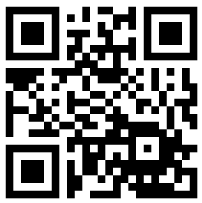  Les progressions-docs/élèves : http://tinyurl.com/ydh92x5y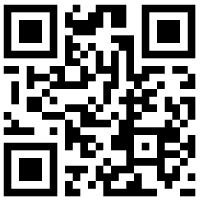 Les documents-ressources pour les élèves : http://tinyurl.com/y8e9lerz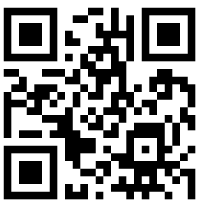 